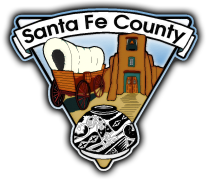 Tesuque Community Planning Committee  Thursday, June 13th 6:00 pm-7:30PMTesuque Elementary School 1555 Bishops Lodge Rd, Santa Fe, NM 87506AGENDADiscussion of 2019 Tesuque Community Plan Update Efficiencies Process Proposed Timeline Tesuque Community Plan Land Use Element  Review proposed updates to land use plan for consistency with SGMP Items from the committeeAdjourn